 CORNHOLE TEAM REGISTRATION FORM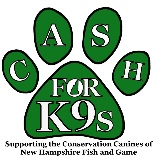 Team Name*   __________________________________________________Primary Contact Info:    Name*     _______________________________________Phone*    _______________________________________Email*     _______________________________________*Required info (phone and./or email required)Registration Fee: $10 per team online 	Mail or email completed form to:		Coral Hampe (Cash for K9s chairperson and Vice-President of Timberlane Teachers’ Association)		38 Boulder Drive		Danville, NH  03810		Email:  cashfork9s@gmail.comPayment Options:    (Note: team will not be officially registered until payment is received)Check:  make check payable to Wildlife Heritage Foundation of NHCredit Card:  (circle one)PayPal: go to www.cash4k9s.org - make sure to note that payment is for the cornhole registration fee Complete credit card information belowPay at the eventCredit Card InformationCard Type:  Master Card             VISA            Discover                AMEXOther   ________________________________________Cardholder Name (as shown on card) :  __________________________________Card Number:  _____________________________________________________Expiration Date (mm/yy):  ________________________Cardholder Zip Code (from credit card billing address):  _______________